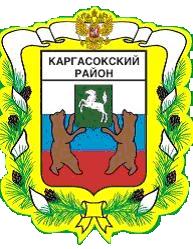 МУНИЦИПАЛЬНОЕ ОБРАЗОВАНИЕ «Каргасокский район»ТОМСКАЯ ОБЛАСТЬДУМА КАРГАСОКСКОГО РАЙОНАграждан в Думу Каргасокского районаЗаслушав обращение от инициативной группы граждан, представленное Зарубиной В.М.- заместителем директора по учебно-воспитательной работе МКОУ "Новоюгинская СОШ" и Голещихиным С.И.- ведущим специалистом- архитектором Каргасокского районаДума Каргасокского района РЕШИЛА:1. Принять информацию о создании на территории Каргасокского района МБУК "Краеведческий музей Каргасокского района"  к сведению.2. Настоящее решение подлежит опубликованию в установленном порядке и размещению на официальном сайте Администрации Каргасокского района в информационно-телекоммуникационной сети «Интернет».РЕШЕНИЕПРОЕКТ РЕШЕНИЕПРОЕКТ РЕШЕНИЕПРОЕКТ 24.04.2019№ с. Каргасокс. КаргасокОб обращении инициативной группыПредседатель ДумыКаргасокского района       В.В. БрагинГлава Каргасокского района      А.П. Ащеулов